Załącznik nr 2Oszacowanie na zakup, dostarczenie, wniesienie oraz montaż  mebli  biurowych Regionalny Ośrodek Polityki Społecznej w Zielonej GórzeOśrodek Adopcyjny w Zielonej Górze, al. Niepodległości 36, 65-042 Zielona GóraWszystkie meble muszą być zgodne z rozporządzeniem Ministra Pracy i Polityki Socjalnej z dnia 
1 grudnia 1998r. w sprawie bezpieczeństwa i higieny pracy na stanowiskach wyposażonych w monitory ekranowe (Dz.U. nr 148, poz.973).L.p.Wykaz materiałów biurowychSzczegółowy opis przedmiotu zamówieniaPrzykładowe zdjęcie poglądowe J.m.IlośćWartość 
nettoWartość bruttoL.p.Wykaz materiałów biurowychSzczegółowy opis przedmiotu zamówieniaJ.m.IlośćWartość 
netto123456781.Meble domki  – regał dziecięcy domek z daszkiem otwierany za pomocą uchwytu-okienkaregał dziecięcy domek z daszkiem otwierany za pomocą uchwytu-okienka, szerokość: 40 cm, wysokość: 126 cm, głębokość: 45 cm, regał wyposażony w 4 półki, materiał płyta wiórowa laminowana 16 mm dwustronnie kolorowa, kolor : biały/miętowy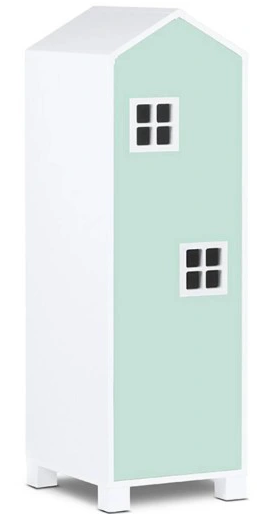 Szt.12.Meble domki  – kontenerek dziecięcy Kontenerek  dziecięcy, meble domki, szerokość 42,4 cm, wysokość 54,2 cm, głębokość 39,9 cm, wyposażony w 1 półkę oraz 2 szuflady, materiał płyta wiórowa laminowana 16 mm dwustronnie kolorowa, kolor : biały/szary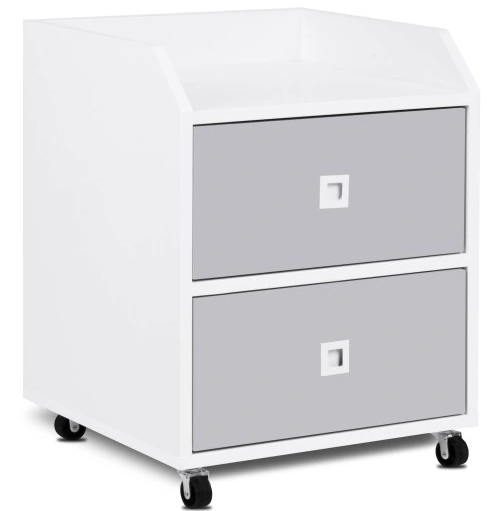 Szt.13.Meble domki  – regał dziecięcy otwarty domek z daszkiemregał dziecięcy otwarty domek z daszkiem, szerokość 47 cm, wysokość152 cm, głębokość 45 cm, wyposażony w 3 półki oraz 1 szufladę, materiał płyta wiórowa laminowana 16 mm dwustronnie kolorowa, kolor : biały/miętowy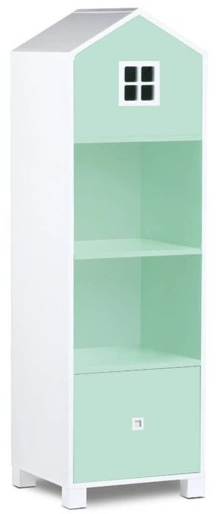 Szt.14.Meble domki  – komoda dziecięca  domek z daszkiemKomoda dziecięca domek z daszkiem, szerokość 80 cm, wysokość 126 cm, głębokość 45 cm,wyposażona w 1 półkę oraz 3 szuflady, materiał płyta wiórowa laminowana 16 mm dwustronnie kolorowa, kolor : biały/miętowy/szary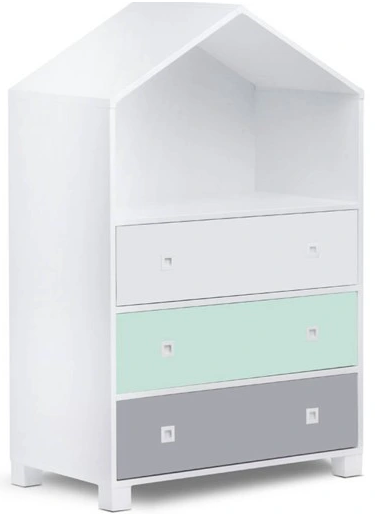 Szt.15.Meble domki  – regał domek dla lalek, dziecięcy domek z daszkiemregał domek dla lalek, dziecięcy domek z daszkiem, szerokość 93,4 cm, wysokość: 80,7 cm, głębokość 25 cm, materiał płyta wiórowa laminowana 16 mm dwustronnie kolorowa, kolor : biały/szary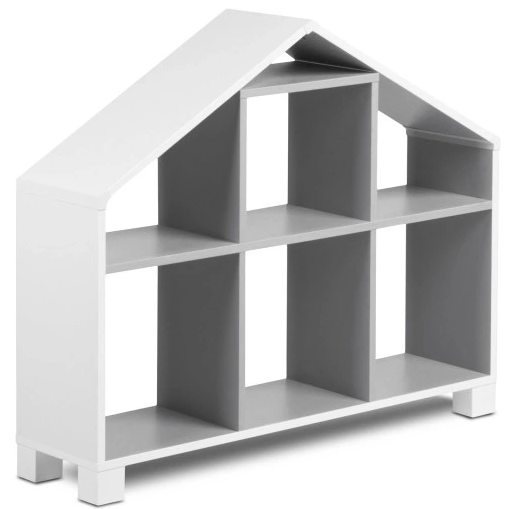 Szt.16.Meble domki  – regał dziecięcy otwarty domek z daszkiemregał dziecięcy otwarty domek z daszkiem, szerokość 47 cm,
wysokość 172,3 cm, głębokość 45  cm, wyposażony w 5 półek, materiał płyta wiórowa laminowana 16 mm dwustronnie kolorowa, kolor : biały/szary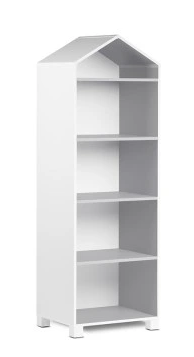 Szt.17.Meble domki  – biurko dziecięce domek z daszkiemBiurko dziecięce domek z daszkiem, szerokość 100 cm, wysokość: 126, głębokość 60  cm, materiał płyta wiórowa laminowana 22 cm, 16 mm dwustronnie kolorowa, kolor : biały/szary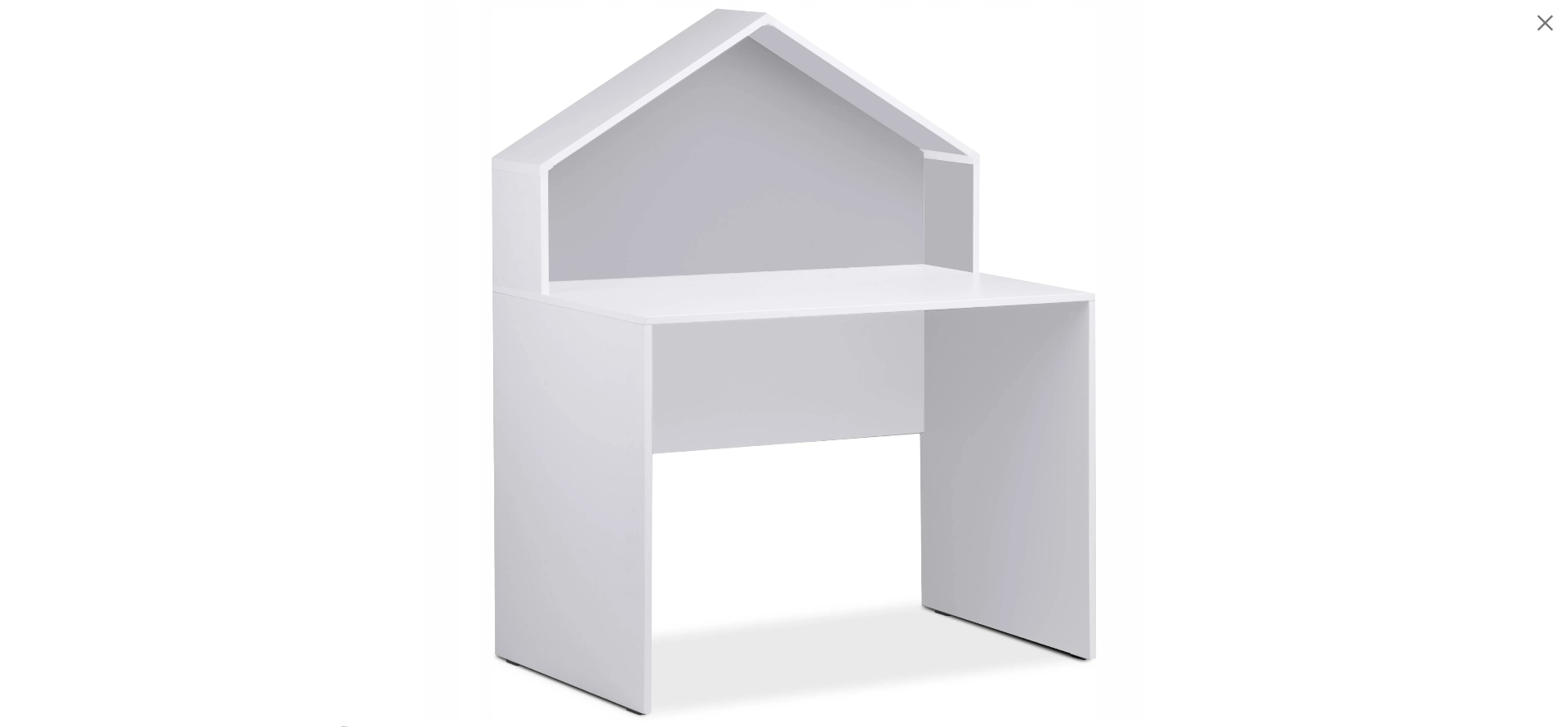 Szt.18.Tablica suchościeralno-magnetycznaGładka, lakierowana powierzchnia. Odporna na zadrapania, powstawanie smug i zabrudzeń. Zapewnia dobry kontrast kolorów. Przeznaczona do częstego użytku. Rama wykonana z anodowanego aluminium. Wyposażona w półkę na markery. Zestaw do montażu w komplecie.Wymiar: 90cm x60cm. W komplecie magnesy i gąbka.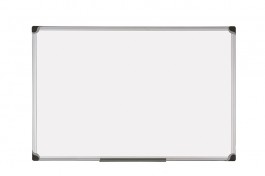 Szt.19.Krzesło tapicerowane w stylu skandynawskim DANE TECHNICZNE:
Głębokość całkowita [cm]: 52
Głębokość siedziska [cm]: 41
Kolor stelaża: buk
Kolor tapicerki: srebrny
Rodzaj tapicerki: tkanina
Stelaż nóg - rodzaj materiału: drewno bukowe
Stelaż nóg - rodzaj stelaża: 4 nogi
Szerokość [cm]: 48
Wysokość całkowita [cm]: 83
Wysokość do siedziska [cm]: 47
waga: 5.25
wymiary paczki: [1 z 1] 52x63x74

Nowoczesne i wyjątkowo wygodne krzesło tapicerowane. Oryginalny wzór tapicerki "plaster miodu". Stelaż zrobiony z naturalnego drewna bukowego.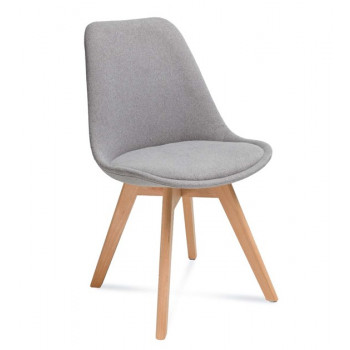 Szt.610.Worek do siedzeniaWorek do siedzenia  o wymiarach: średnica 60 cm, wysokość 105 cmTkanina: 500-15, Magic Collection, wzór z liskiem i innymi zwierzętami leśnymiSkład: 100% bawełna sanforyzowana
Szerokość tkaniny: 140cm
Kurczliwość: 3%
Zaciemnienie tkaniny: Średnie
Cecha tkaniny: jednostronnaŁatwy w utrzymaniu czystości,Posiada ściągany pokrowiec zapinany na zamek błyskawiczny.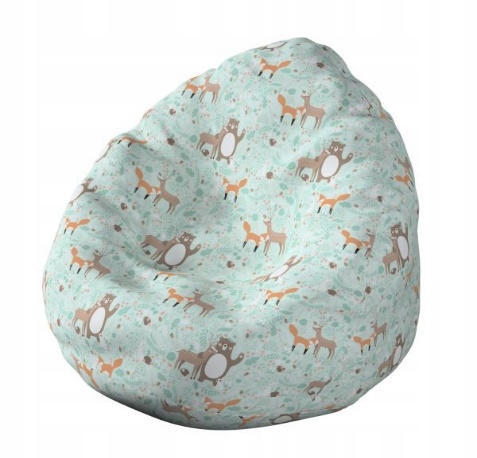 Szt.111.Worek do siedzeniaWorek do siedzenia  o wymiarach: średnica 60 cm, wysokość 105 cmTkanina: 500-20, Magic Collection, wzór z  dinozaurami na zielonym tleSkład: 100% bawełna sanforyzowana
Szerokość tkaniny: 140cm
Kurczliwość: 3%
Zaciemnienie tkaniny: Średnie
Cecha tkaniny: jednostronnaŁatwy w utrzymaniu czystości,Posiada ściągany pokrowiec zapinany na zamek błyskawiczny.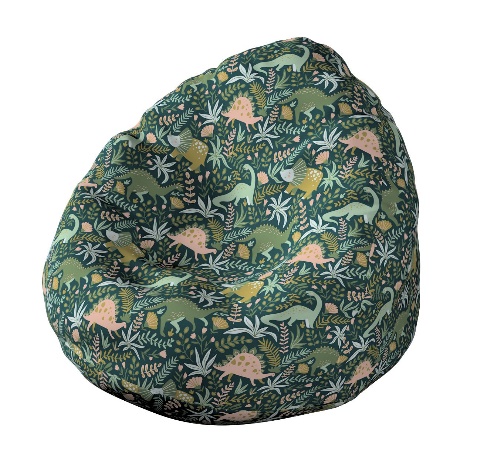 Szt.113.Lustro okrągłe wiszące na paskuLustro wiszące na pasku z ecoskóry. Średnica lustra 56 cm, kolor: sosna.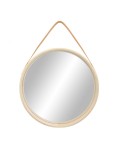 Szt.114.Półka  drewniana ozdobna z barierkąPółka drewniana -brzozowa.Z motywem zwierzęcym: lis, szop pracz, miś Druk został naniesiony bezpośrednio na płytę jest trwały i odporny na ścieranie, druk UV.Półka posiada barierkę chroniąca przed wypadaniem. Wymiary półkiSzerokość 40 cmGłębokości 10,5 cmWysokość 32 cm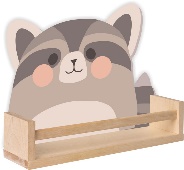 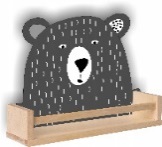 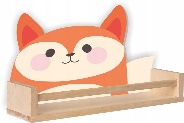 Szt.315.Podłogowy stojący wieszak na ubrania marmurMarmurowa podstawa5 górnych haków na okrycia głowy - czapki, kapelusze, berety, szaliki, itp.5 dolnych haków na kurtki, płaszcze, kamizelki, itp.4 haki na odzież dziecięcąPosrebrzane metalowe elementyWbudowany stojak na parasoleWysokość	170 cmSzerokość Głowicy	46 cmŚrednica Stopy	37 cmMeateriał Rurek	Chromowany, Lakierowany MetalMateriał Gałek	PlastikKolor	Calvados/ olchaWaga	9 kg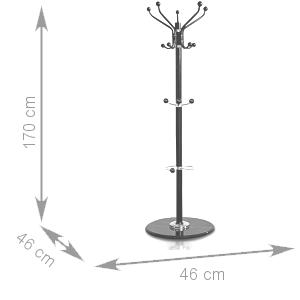 Szt.116.Zestaw sofa 3 osobowa i 2 foteleZestaw wypoczynkowy składający się z : -1 sofy 3 osobowa w kolorze grafit/ popiel tkanina Milos 94;-2  foteli w kolorze grafit/ popiel tkanina Milos 94.Sofa :Szerokość : 174 cm Głębokość: 78cmWysokość: 86cmWypełnienie oparcia : piankaWypełnienie siedziska : sprężyna falista + piankaPoduszki dekoracyjne : bez poduszekTkanina hydrofobowa : takTapicerowane plecy : takIlość osób : 3-osobowaRegulowane zagłówki : nieWaga [kg] : 33Wysokość do siedziska [cm] : 44,00Głębokość siedziska [cm] : 51,00Nogi : TakKolorystyka nóg : bukElementy ozdobne	pikowanie, wysokie nóżkiFotel: Szerokość: 89cmGłębokość: 78cmWysokość: 86cmMateriał obicia : tkaninaWypełnienie oparcia : piankaWypełnienie siedziska : sprężyna falistaGłębokość siedziska [cm] : 52,00Wysokość do siedziska [cm] : 44,00Funkcja spania : bez funkcji spaniaPoduszki w komplecie : NieDekoracje : guzikiTyp boków : tapicerowaneRodzaj stopek : drewnoRodzaj asortymentu : fotel wypoczynkowyNogi : TakKolorystyka nóg : w kolorze bukowymWaga [kg] : 22,5Fotele z zaokrąglonymi krawędziami. Tkanina zdobiąca meble z nazywa się Milos. Posiadająca właściwości hydrofobowe. Wytwarza ona powłokę zabezpieczającą przed natychmiastowym przesiąkaniem płynów, sprawiając że ciecz skrapla się na powierzchni materiału. Łatwo zatem ją czyścić i pielęgnować. Tkanina obiciowa jest jednokolorowa.  Meble wyposażono w szerokie podłokietniki i oparcia, a także miękkie siedziska. Zastosowano w nich również sprężyny faliste oraz wypełnienie piankowe.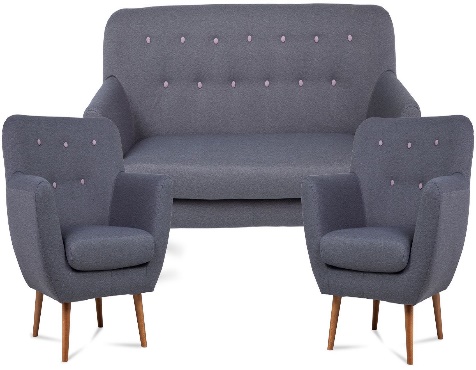 Kpl.117.Sofa 2 osobowaSofa 2 osobowa w kolorze grafit/ popiel tkanina Milos 94;Sofa o szerokości 136 cm Głębokość: 78cmWysokość: 86cmFunkcja spania : bez funkcji spaniaPojemnik na pościel : bez pojemnikaMebel modułowy : nieWypełnienie oparcia  : piankaWypełnienie siedziska : sprężyna falista + piankaPoduszki dekoracyjne : bez poduszekTkanina hydrofobowa : takTapicerowane plecy : takIlość osób : 2-osobowaRegulowane zagłówki : nieWaga [kg] : 28Wysokość do siedziska [cm] : 44,00Głębokość siedziska [cm] : 51,00Nogi : TakKolorystyka nóg : bukElementy ozdobne 	pikowanie, wysokie nóżkiWymaga złożenia : NieTkanina zdobiąca meble z nazywa się Milos. Posiadająca właściwości hydrofobowe. Wytwarza ona powłokę zabezpieczającą przed natychmiastowym przesiąkaniem płynów, sprawiając że ciecz skrapla się na powierzchni materiału. Łatwo zatem ją czyścić i pielęgnować. Tkanina obiciowa jest jednokolorowa.  Meble wyposażono w szerokie podłokietniki i oparcia, a także miękkie siedziska. Zastosowano w nich również sprężyny faliste oraz wypełnienie piankowe.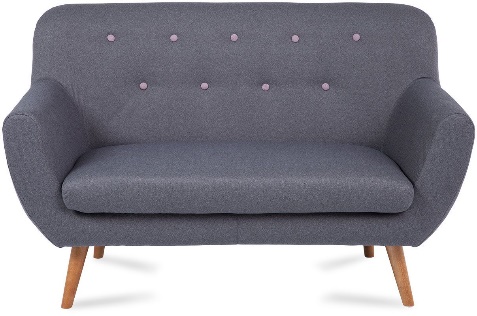 Szt.218.Fotel obrotowy biurowy na kółkach dla dziecka Praktyczny fotel biurowy z solidnym siedziskiem z tworzywa i ekoskóry. Designerskie połączenie materiałów i stabilnej chromowanej podstawy tworzy ciekawą propozycję dla klasycznych foteli biurowych. Płynna regulacja wysokości i wysokie oparcie, które gwarantuje wygodę i komfort pracySpecyfikacja:regulacja wysokościobrotowy 360 stopnitworzywo ABSsiedzisko z ekoskórywygodna rączka do regulacji wysokościprofilowane siedzisko i oparciepodstawa na kółkachgumowane kółkakolor szaryWymiary:Wysokość 80 - 92 cmWysokość siedziska 48 - 60 cmWysokość do spodu siedziska 45 - 57 cmWysokość oparcia 40 cmSzerokość siedziska/oparcia 48 cmGłębokość siedziska 42 cmSzerokość podstawy 52 cmŚrednica podnośnika 5 cm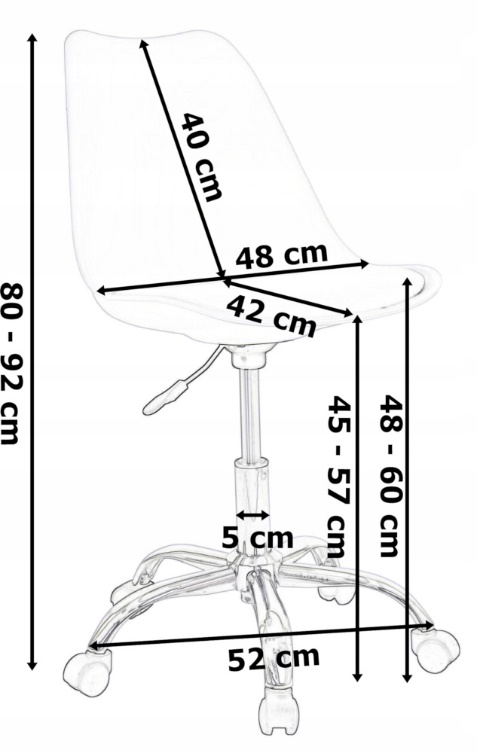 Szt.119.Stolik kawowy ława w stylu skandynawskimStolik kawowy ława w stylu skandynawskim, wyposażona w półkę, podzieloną pionowo. WymiarySzerokość: 100 cmWysokość: 50 cmGłębokość : 60 cmKolor: połączenie dębu sonoma oraz bieliNogi: 30 cm, stożkowe, drewniane, mocowane pod kątemMocowanie nogi: metaloweWykonany z płyty laminowanej 18 mm. Obrzeże wykończone PCV.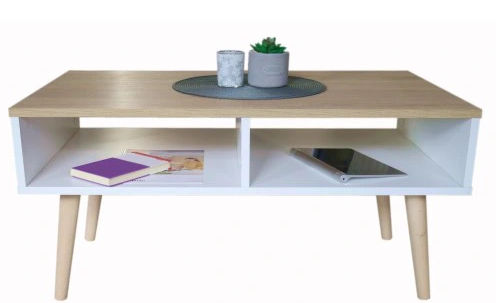 Szt.3